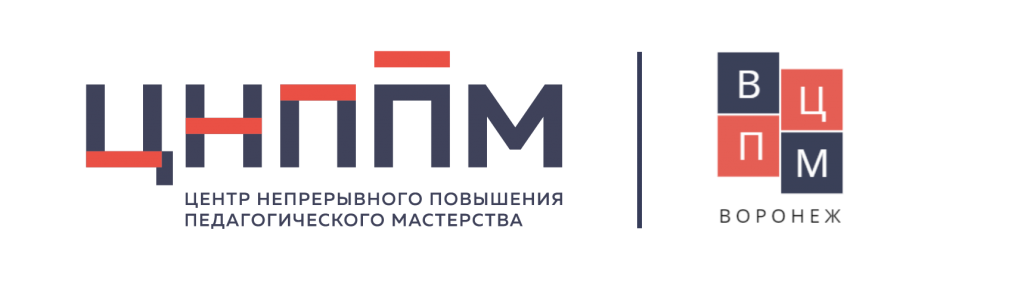 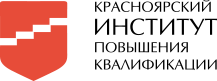 Индивидуальный образовательный маршрутФИО (полностью)Сермабрина Людмила ФранцевнаСермабрина Людмила ФранцевнаСермабрина Людмила ФранцевнаСермабрина Людмила ФранцевнаМуниципалитетУжурский районУжурский районУжурский районУжурский районОрганизацияМБДОУ Ужурский детский сад №3 «Журавлёнок»МБДОУ Ужурский детский сад №3 «Журавлёнок»МБДОУ Ужурский детский сад №3 «Журавлёнок»МБДОУ Ужурский детский сад №3 «Журавлёнок»ДолжностьВоспитательВоспитательВоспитательВоспитательПрофессиональные дефициты / Задачи на предстоящий периодОбразовательные задачиФормы работы/ взаимодействия по реализации образовательных задачСроки реализации (указать даты / месяц(ы), год)Форма предъявления результата12345Испытываю затруднения в овладении технологией «Тимбилдинг»Изучить научно-методическую литературу по выявленному дефициту Изучить приемы технологии «Тимбилдинг» в образовательном процессе;Освоить возможности применения приемов технологии «Тимбилдинг» в образовательном процессе;Внедрить в собственную практику игровую технологию «Тимбилдинг» в образовательный процесс.«Подвижные игры с элементами тимбилдинга в технологии командообразования в ДОУ»«Спортивная эстафета–как средство техники командообразования в образовательном процессе ДОУ»Мастер-класс для родителей «Тимбилдинг - как средство формирования детского и взрослого коллектива»Самостоятельное изучение научно-методической литературы.1. Данилков, А. А. Командообразование в детском коллективе / А. А. Данилков, Н. С. Данилкова // Педагогическое образование и наука. — 2009. — № 8. — С. 90—96.;2. Иванов И. П. Энциклопедия коллективно-творческих дел. -М., 1989.;3.Дистанционный образовательный вебинар «Детский тимбилдинг, как основа формирования команды»https://solncesvet.ru/webinar/detskiy-timbilding-kak-osnova-formirovaniya-komandy/ Разработка и реализация конспектов занятий с использованием игр технологии  «Тимбилдинг» с детьми старшего дошкольного возраста и мероприятия педагоговОктябрь 2023г.Ноябрь-декабрь 2023Январь –апрель 2024 г.Сентябрь-декабрь2023гФевраль2024гАпрель 2024гПодбор методических пособий.Составление картотеки игр по детскому тимбилдингу для детей старшего возрастаИзготовление оборудования для игр и упражнений по технологииПробы. Проведение занятий с детьми старшего дошкольного возраста. Применение на практике игр «Гусеница», «Весёлые Кроссовки», «Плечико к плечику», «Ниточка и иголочка»Открытое НОД Тема: «Путешествие в страну сказок»Мастер-класс для педагогов «Тимбилдинг, как технология работы с дошкольниками в образовательном процессе ДОУ»1 «Передай шарик из тарелочки в тарелочку»2 «Попробуй обгони»3 «Кто быстрее передаст»Дети совместно с папами участвуют в спортивной эстафете.Познакомить родителей с новой технологией, показать ее на практике.